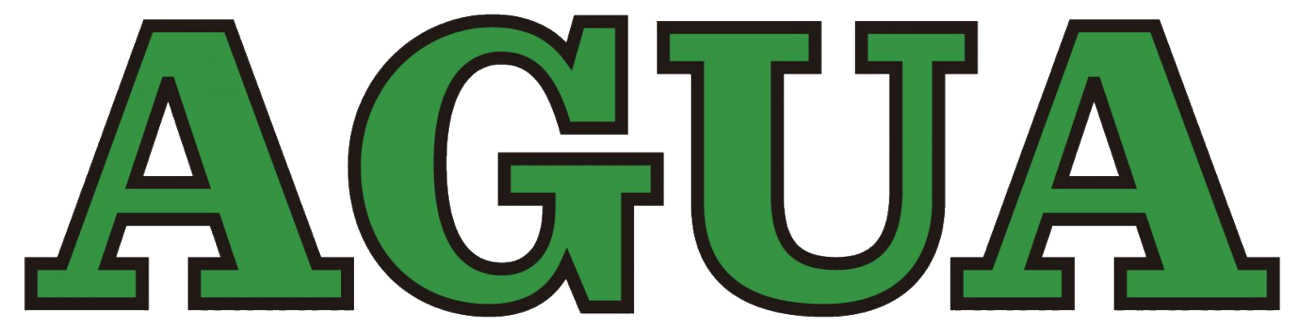 2022 MR AGUA Last Chance InvitationalSaturday – Sunday March 5-6, 2022Sanction # 220303Invited Teams: BAD, BGNW, MAKO, PAC, QNS, TRI2022 MR AGUA Last Chance InvitationalSaturday – Sunday March 5-6, 2022SANCTION:	Held under the sanction of USA Swimming/Metropolitan Swimming, Inc.LOCATION:	Asphalt Green AquaCenter—1750 York Ave. (Corner of 91st St. and York Ave.)FACILITY:	Eight (8) 25-yard lanes with minimum depth 6 ft. 7 in.	One (1) 20-yard lanes will be provided for continuous warm up/warm down.	The pool has not been certified in accordance with Article 104.2.2C(4).SESSIONS:	Saturday 12 & Under 	Warm-up 8:00 AM	Start 9:00 AMSaturday 13&O Distance	Warm-up 1:15 PM	Start 1:45 PMSaturday 13&Over		Warm-up 3:00 PM	Start 4:00 PMSunday 12 & Under		Warm-up 8:00 AM	Start 9:00 AMSunday 13 & Over		Warm-up 1:15PM	Start 2:15 PMFORMAT:	All events are timed finals and will be pre-seeded. No deck entries will be allowed. ELIGIBILITY:	Open to all USA Swimming/Metropolitan Swimming Inc. registered swimmers accompanied by a coach.	All swimmers participating in this meet must be registered by the first day of the meet.  	Age on March 5 will determine age for the entire meet.DISABILITY	Swimmers with disabilities are encouraged to attend. Contact the meet director if you need special consideration.SWIMMERS:	The athlete (or the athlete’s coach) is also responsible for notifying the meet referee of any disability prior to the competition.ENTRIES:	Swimmers will be limited to three (3) events per day. Entries are limited and will be on a first come, first served basis. Entries should be submitted in Hy-Tek Meet Manager form.		       Host Club may waive meet entry fees & facility surcharge for registered outreach swimmers. 		      Coaches should contact meet director and identify registered swimmers whom they wish 		                  considered for waiver of fees when submitting meet entries.	Email entries/Confirm entry receipt: dpimer@asphaltgreen.org 	U.S. Mail Entries/Payment to:	Asphalt Green	Attn: David Rodriguez	555 E. 90th St.	New York, NY 10128DEADLINE:	1. Metro LSC teams will be given priority on a first come, first served basis. Metro team entries must be received by	February 14, 2022.	2. The final entry deadline for this meet is February 15, 2022.	3. Metro entries received between January 31, 2021 and February 14, 2022 and all entries from other LSCs will be entered in the order they were received, as space allows.	An entry receipt confirmation will be emailed if you provide an email contact. Please contact the Entry Contact if you do not receive such a report within two days of your original email.ENTRY FEE:	There is a $25.00 surcharge per athlete. The entry fee is $10.00 per individual event. Make check payable to: Asphalt Green.	Payment must be received by March 5, 2022 for email entries. Payment must be included with all mail entries.	Failure to pay entry fees by this deadline could result in teams being barred from the meet.WARM-UP:	General warm-up with feet-first entry only. Doors for all coaches and athletes will open 30 minutes prior to warm-up. COACHES:	In accordance with Metropolitan Swimming Inc. Policy, only those coaches who display current, valid USA Swimming credentials will be permitted to act in a coaching capacity at this meet. Coaches who do not possess these credentials will be required to leave the deck area.AWARDS:	Ribbons 1st —8th place for 12 & Under age groups. All awards will be distributed to coaches only at the end of the meet. No individual awards will be distributed. Awards will not be mailed or forwarded.OFFICIALS:	Meet Referee: Rachel Skaistis, rskaistis@cravath.com	Admin Official: Rob Milam, robmilam@gmail.com 	Officials wishing to volunteer should contact the Meet Referee. All teams are strongly encouraged to provide one official.MEET DIRECTOR:	Rob Milam, robmilam@gmail.comMAAP:	All applicable adults participating in or associated with this meet, acknowledge that they are subject to the provisions of the USA Swimming Minor Athlete Abuse Prevention Policy (“MAAPP”), and that they understand that compliance with the MAAPP policy is a condition of participation in the conduct of this competition.RULES:	The current USA Swimming Rules and Regulations will apply.	The USA Swimming Code of Conduct is in effect for the duration of the meet.	The overhead start procedure may be used at the discretion of the Meet Referee.	Meet Director has discretion to modify meet format to comply with USA Swimming timeline rules.	Operation of a drone, or any other flying apparatus, is prohibited over the venue (pools, athlete/coach areas, spectator areas and open ceiling locker rooms) any time athletes, coaches, officials and/or spectators are presentSAFETY:	Metropolitan safety and warm-up procedures will be in effect. Marshals will be present throughout warm-ups and competition, and have the authority to remove, with the concurrence of the meet Referee, any swimmer, coach, club, or spectator for failure to follow the safety rules.Number of Athletes:	Each session will be limited to 400 athletes. COVID POLICY:		On August 16th, Mayor De Blasio signed Emergency Executive Order 225, mandating new vaccine requirements for 			        organizations like Asphalt Green. The order went into effect the following day on August 17 and will be enforced by the New 		        York City Department of Health beginning September 13. This means all Asphalt Green staff, members, athletes/program 			        users, spectators and visitors alike ages 5+ will be required to have at least two doses of the COVID-19 vaccine to visit our 			        facilities, indoors and outdoors. 	                        There will be no spectators. AGUA athletes will enter through the front entrance, where all swimmers will show their proof 		        of vaccination to enter. All visiting teams will enter via the second floor and the outdoor staircase, where all swimmers will 	  	        show their proof of vaccination to enter. Swimmers must arrive in their swimsuits but may change quickly in the locker room at 		        the completion of their events. All teams will have assigned seating between the spectator bleachers and pool deck. 		        Swimmers are required to wear masks at all time while inside Asphalt Green, outside of when they are in the water. Swimmers 		        will line up for events 2-3 heats ahead of time while maintaining social distancing. They may remove their masks upon entry 		        onto the bulkhead and must put it back on before exiting the bulkhead. DISCLAIMER:	       Upon acceptance of his/her entries, the participant waives all claims against AGUA, Asphalt Green, Metropolitan 		                      Swimming Inc., USA Swimming Inc., their agents or representatives for any injury occurring as a result of the meet. 	         	       “It is understood that USA Swimming, Inc. and Metropolitan Swimming, Inc. shall be free from liabilities or claims for 		       damages arising by reason of injuries to anyone during the conduct of the event.” An inherent risk of exposure to COVID-19 exists in any public place where people are present. COVID-19 is an extremely contagious disease that can lead to severe illness and death. According to the Centers for Disease Control and Prevention, senior citizens and individuals with underlying medical conditions are especially vulnerable. USA Swimming, Inc., cannot prevent you (or your child(ren)) from becoming exposed to, contracting, or spreading COVID-19 while participating in USA Swimming sanctioned events. It is not possible to prevent against the presence of the disease. Therefore, if you choose to participate in a USA Swimming sanctioned event, you may be exposing yourself to and/or increasing your risk of contracting or spreading COVID-19. BY ATTENDING OR PARTICIPATING IN THIS COMPETITION, YOU VOLUNTARILY ASSUME ALL RISKS ASSOCIATED WITH EXPOSURE TO COVID-19 AND FOREVER RELEASE AND HOLD HARMLESS AGUA, Asphalt Green, Metropolitan Swimming Inc., USA Swimming Inc., AND EACH OF THEIR OFFICERS, DIRECTORS, AGENTS, EMPLOYEES OR OTHER REPRESENTATIVES FROM ANY LIABILITY OR CLAIMS INCLUDING FOR PERSONAL INJURIES, DEATH, DISEASE OR PROPERTY LOSSES, OR ANY OTHER LOSS, INCLUDING BUT NOT LIMITED TO CLAIMS OF NEGLIGENCE AND GIVE UP ANY CLAIMS YOU MAY HAVE TO SEEK DAMAGES, WHETHER KNOWN OR UNKNOWN, FORESEEN OR UNFORESEEN, IN CONNECTION WITH EXPOSURE, INFECTION, AND/OR SPREAD OF COVID-19 RELATED TO PARTICIPATION IN THIS COMPETITION. AUDIO/VISUAL:	The use of audio or visual recording devices, including a cell phone or tablet device is not permitted in changing areas, restrooms or locker rooms or behind the blocksPhotographic Policy 	Any photographer or videographer, who intends to take pictures at a Metropolitan Swimming Sanctioned meet, must complete and submit a Photographer Registration Form to the Meet Director before commencing Activity. Forms are available on the Metropolitan Swimming website as Well as from the Meet Director.DISCLAIMER:	Upon acceptance of his/her entries, it is understood that Asphalt Green, The AGUA Swim Team, USA Swimming, Inc and Metropolitan Swimming, Inc shall be free from any liabilities or claims for damages arising by reason of injuries to anyone during the conduct of the event.LOCKER ROOMS:	Deck changes are prohibited. Swimmers are encouraged to limit time in the locker rooms.ADMISSION:	There will be no spectators. The meet will have a live webcast. Heat sheets will be available on the Meet Mobile app.MERCHANTS:	No food or glass bottles will be allowed on the pool deck or in the spectator area.PARKING:	The following garages are available for parking during the meet:	The Hamilton—1735 York Ave. (90th St. between York Ave. and First Ave)	The Andover—1675 York Ave. (York Ave. between 88th St. and 89th St.)LODGING:	The Courtyard New York Manhattan/Upper East Side is a proud hotel partner of Asphalt Green. To inquire about special guest room discounts for this event, please contact Mithras Pathak, Sales Manager, Marriott International.	Direct Dial: (917) 492-3716 / Email: Mithras.Pathak@marriott.comDIRECTIONS:	From the North or South take the FDR Drive 96th Street exit.  Proceed through lights heading downtown to light at 92nd St. & York Ave. intersection. Pool is located on the left at the following intersection at 91st St. & York Ave.2022 MR AGUA MLK InvitationalSATURDAY, MARCH 5, 2022 SUNDAY, MARCH 6, 2022***3 individual events per session****500/400IM will be limited to the top 4 heats and swam fast to slow.***1000/1650 will be limited to the top 2 heats and swam fast to slow**SESSION I8:00 AM Warm-up – 9:00 AM StartSESSION I8:00 AM Warm-up – 9:00 AM StartSESSION I8:00 AM Warm-up – 9:00 AM StartSESSION I8:00 AM Warm-up – 9:00 AM StartSESSION II1:15 PM Warm-up – 1:45 PM StartSESSION II1:15 PM Warm-up – 1:45 PM StartSESSION II1:15 PM Warm-up – 1:45 PM StartSESSION II1:15 PM Warm-up – 1:45 PM StartSESSION III3:00 PM Warm-up – 4:00 PM StartSESSION III3:00 PM Warm-up – 4:00 PM StartSESSION III3:00 PM Warm-up – 4:00 PM StartSESSION III3:00 PM Warm-up – 4:00 PM StartFMFMFM19-12200 FR215Women1000 Free**17Open200 FR1839-12100 FLY4Qualifying Time12:49.9919Open100 FL20512& U50 BK6Men 1650 Free**1621Open200 BK2279-12100 BR8Qualifying Time20:02.8923Open100 BR24912& U50 FR1025Open50 FR261112& U100 IM1227Open400 IM*281310-12200 BK14SESSION IV8:00 AM Warm-up – 9:00 AM StartSESSION IV8:00 AM Warm-up – 9:00 AM StartSESSION IV8:00 AM Warm-up – 9:00 AM StartSESSION IV8:00 AM Warm-up – 9:00 AM StartSESSION V1:15 PM Warm-up – 2:15 PM StartSESSION V1:15 PM Warm-up – 2:15 PM StartSESSION V1:15 PM Warm-up – 2:15 PM StartSESSION V1:15 PM Warm-up – 2:15 PM StartFMFM299-12200 IM3043Open200IM443112 & U50 BR3245Open200 FL46339-12100 BK3447Open100BK483512 & U50 FLY3649Open200BR503710-12200 BR3851Open100FR523912 & U100 FR4053Open500FR*544110-12200 FLY42